NOMS Prénoms des élèves :Etablissement :Professeur responsable :(EXEMPLE DE MISE EN PAGE)Enoncé de la problématique :Présentation de la démarche suivie :Production réalisée :description rapideschéma, graphe...résultats obtenussynthèse...Conclusions et réponse à la problématique :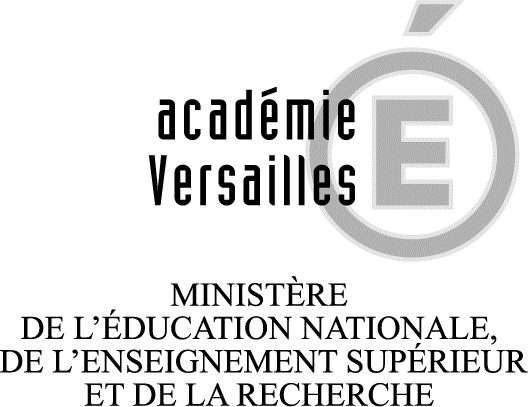 QuinteSciences à l’École 2016FICHE DE PRESENTATION 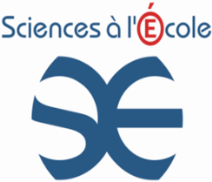 